Внимание, родители!Вы для ребенка всегда являетесь авторитетом и примером в соблюдении Правил дорожного движения. Поэтому ребенок ведет себя на дороге точно так же, как и Вы. В целях профилактики возможных ДТП Вам предлагаются несколько полезных советов.*  Находясь на улице, не спешите, переходите проезжую часть размеренным шагом.*  Выходя на проезжую часть дороги, прекратите разговаривать - ребенок должен привыкнуть, что при переходе дороги нужно сосредоточиться.*  Не переходите дорогу на красный или желтый сигнал светофора.*  Переходите дорогу только на зеленый сигнал светофора и в местах, обозначенных дорожным знаком  «Пешеходный переход».*  При высадке из автобуса, троллейбуса, трамвая, такси выходите первыми. В противном случае ребенок может упасть или побежать на проезжую часть дороги.*  Привлекайте ребенка к участию в наблюдениях за обстановкой на дороге: показывайте ему те автомобили, которые готовятся поворачивать, едут с большой скоростью и т.д.*  Не выходите с ребенком на проезжую часть из-за каких-либо препятствий: стоящих автомобилей, кустов, не осмотрев предварительно дорогу. Это типичная ошибка родителей. Нельзя допускать, чтобы дети ее повторяли.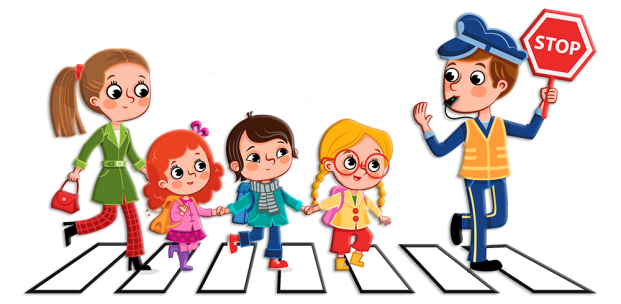 Причины детского дорожно-транспортного травматизма* Переход дороги в неустановленном месте, перед близко идущим транспортом* Игры на проезжей части* Невнимание к сигналам регулирования движением* Выход на проезжую часть из-за стоящих машин, сооружений, зелёных насаждений и других препятствий* Неправильный выбор места перехода дороги при высадке из маршрутного транспорта* Незнание правил перехода перекрёстка* Хождение по проезжей части при наличии тротуара* Езда на велосипеде по проезжей части, когда нет 14 лет* Езда на роликах и самокатах по проезжей части Психологические причины: Бегство от опасности в потоке движущегося транспорта, неумение детей наблюдать; невнимательность; неразвитое чувство опасности, недостаточный надзор взрослых за поведением детей.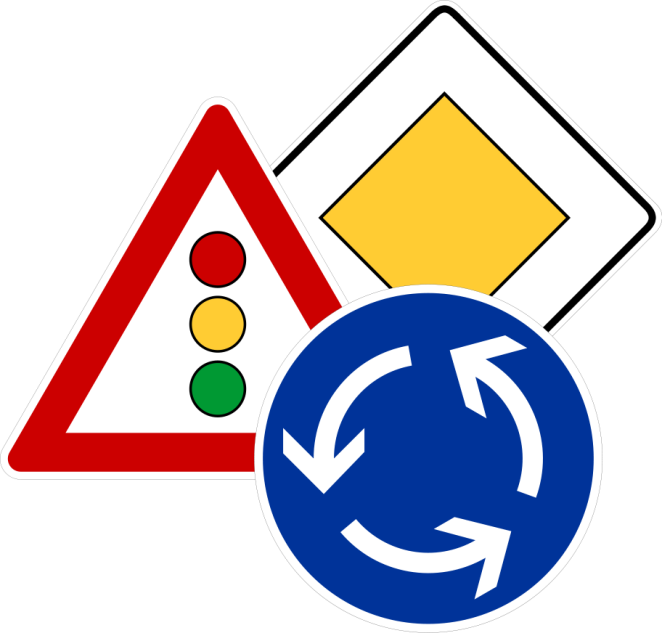 Памятка для родителей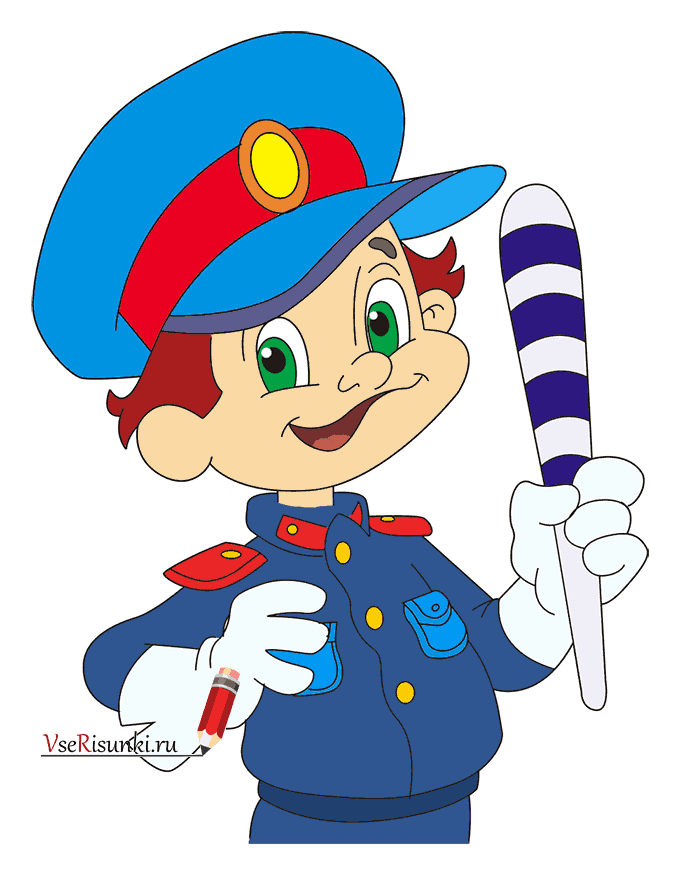 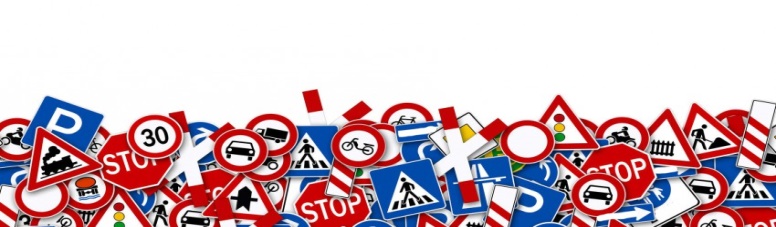 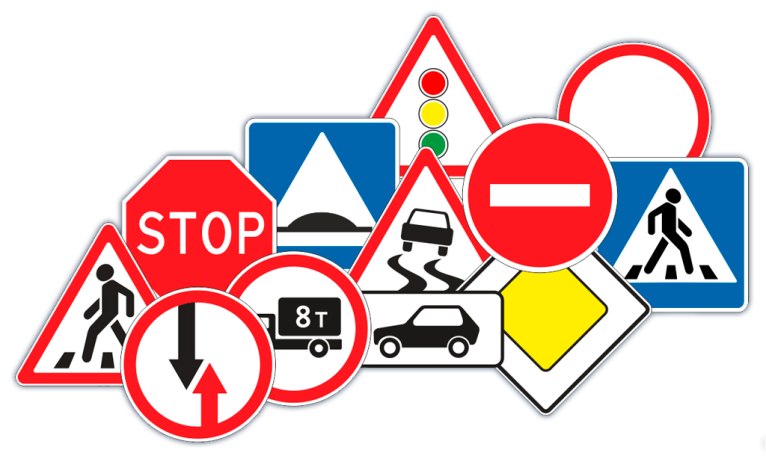 Рекомендации по обучению детей правиламбезопасного поведения на улицах и дорогах *При выходе из дома, если у подъезда дома есть движение транспорта, обратите на это внимание ребенка. Вместе с ним посмотрите: не приближается ли транспорт. Если у подъезда стоят транспортные средства или растут деревья, остановитесь, научите ребенка осматриваться по сторонам и определять: нет ли опасности приближающегося транспорта.*При движении по тротуару придерживайтесь стороны подальше от проезжей части. Взрослый должен находиться со стороны проезжей части.*Находясь на улице с дошкольником и младшим школьником, родители должны крепко держать его за руку.*Приучите ребенка, идя по тротуару, внимательно наблюдать за выездом машин со двора.*Готовясь перейти дорогу, остановитесь, осмотрите проезжую часть со всех сторон.*Показывайте ребенку следующие действия: поворот головы налево, направо для осмотра дороги; разделительную линию, где можно остановиться для пропуска автомобилей, держа его за руку.*Учите ребенка всматриваться вдаль, пропускать приближающиеся машины.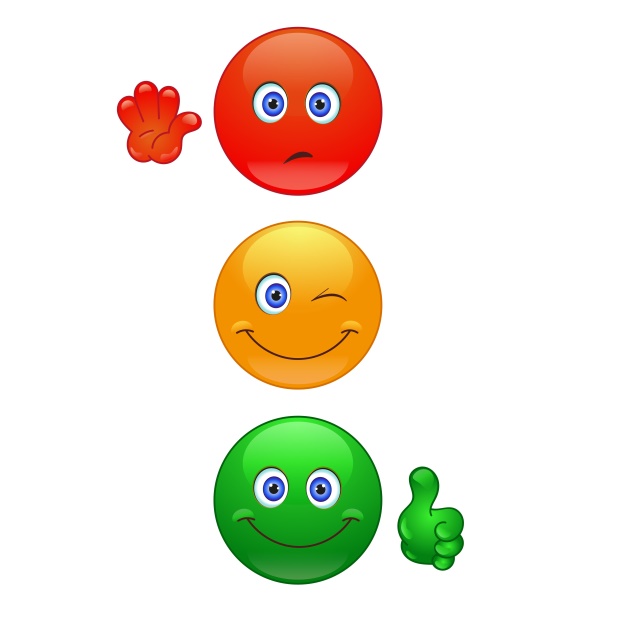 3.Эксперементы предлагают родителям рекомендации для обеспечения безопасности детейhttp://school-sector.relarn.ru/wps/?p=1754.Детский сайт ТВИДИ. Правила безопасности в сети Интернет. Безопасный поиск, общениеhttp://www.tvidi.ru/ch/main/save.aspx5.Международный онлайн – конкурс по безопасности использованиюhttp://internesshka.net/parents/index.phtmМБОУ «Жарынская средняя школа»«Информационная безопасность в сети Интернет»Автор: Осипенков Даниил Дмитриевич216564 Смоленская область, Рославльский  район, деревня Красная Горка, улица Родионова, дом 22018 год.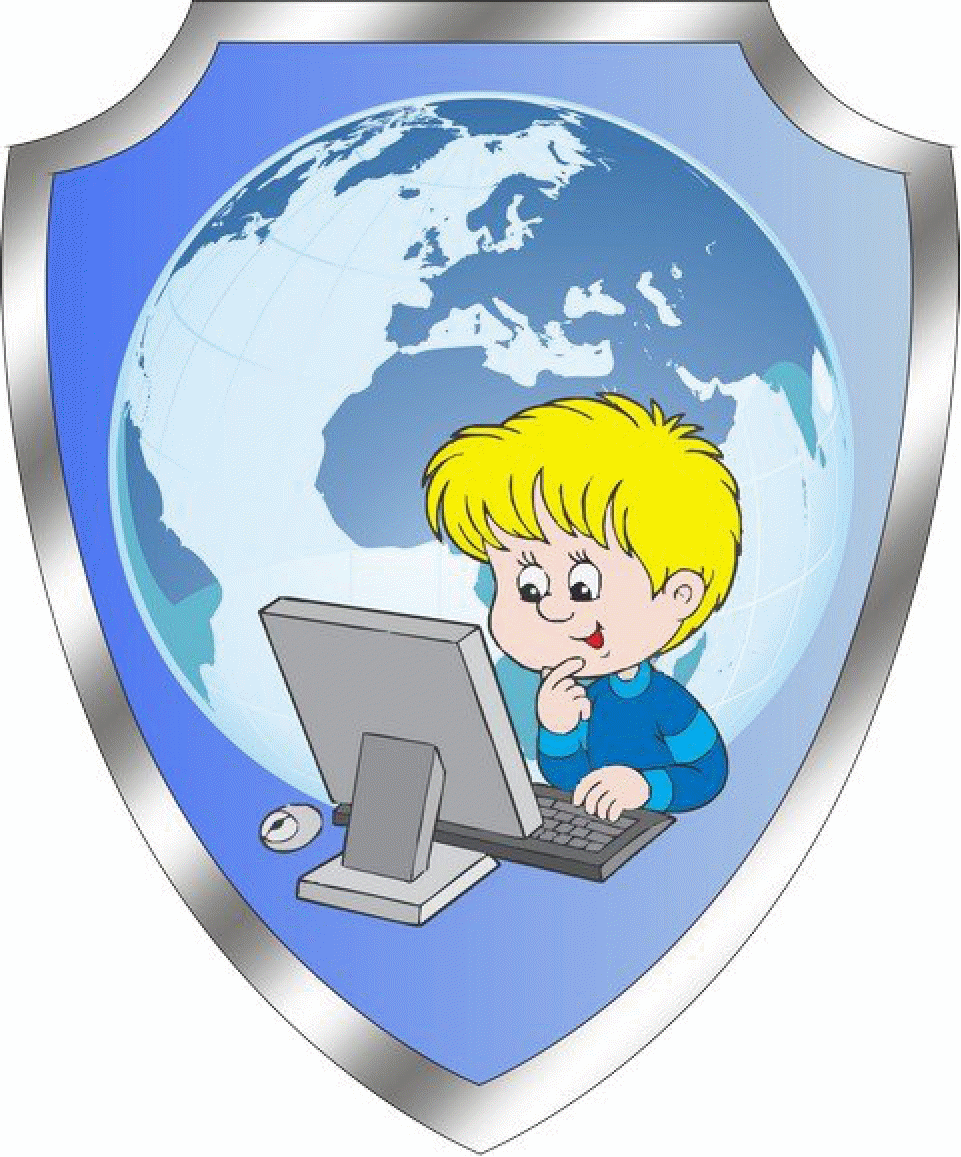 ЗАЩИТА ДЕТЕЙ В ИНТЕРНЕТЕ.Чем он опасен и как ему противостоять?Интернет-зависимость: до 10%пользователей страдают от неконтролируемого пристрастия к сети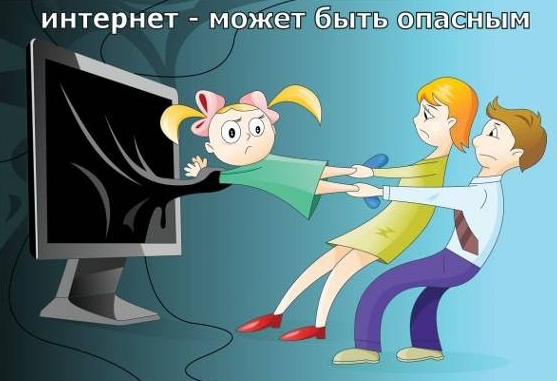 